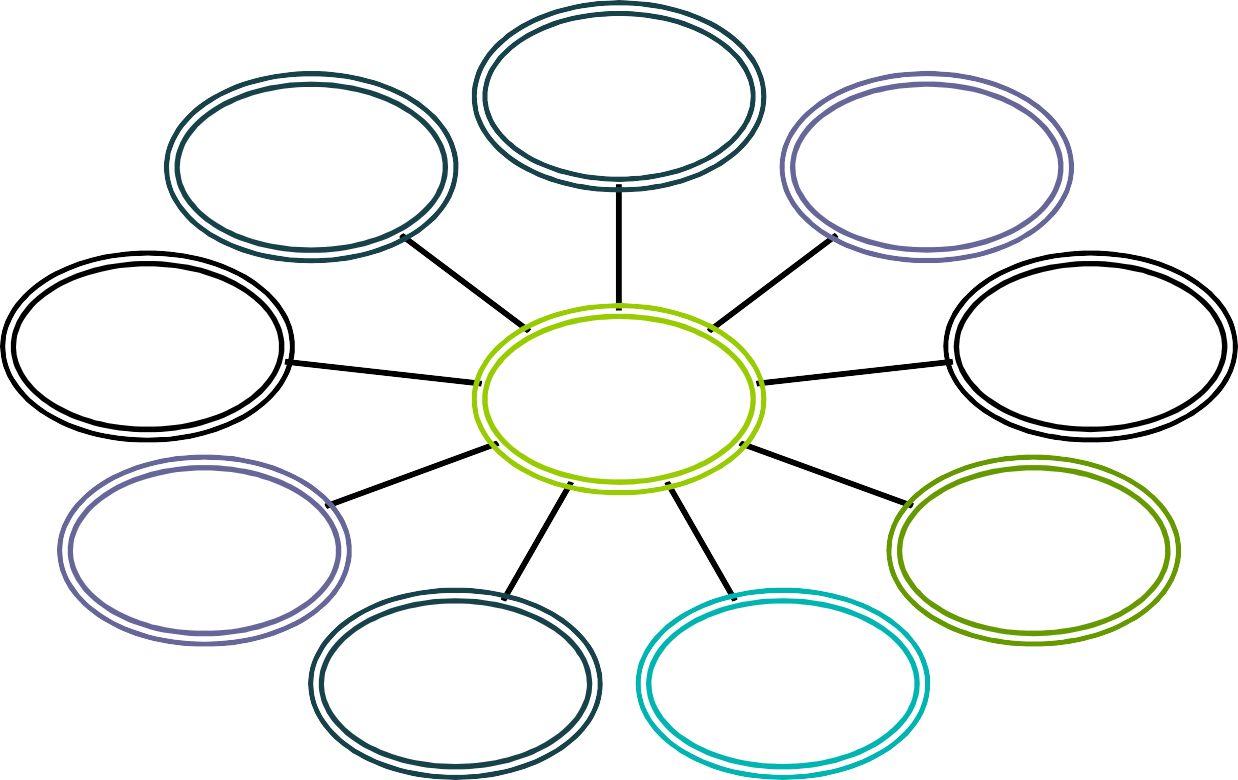 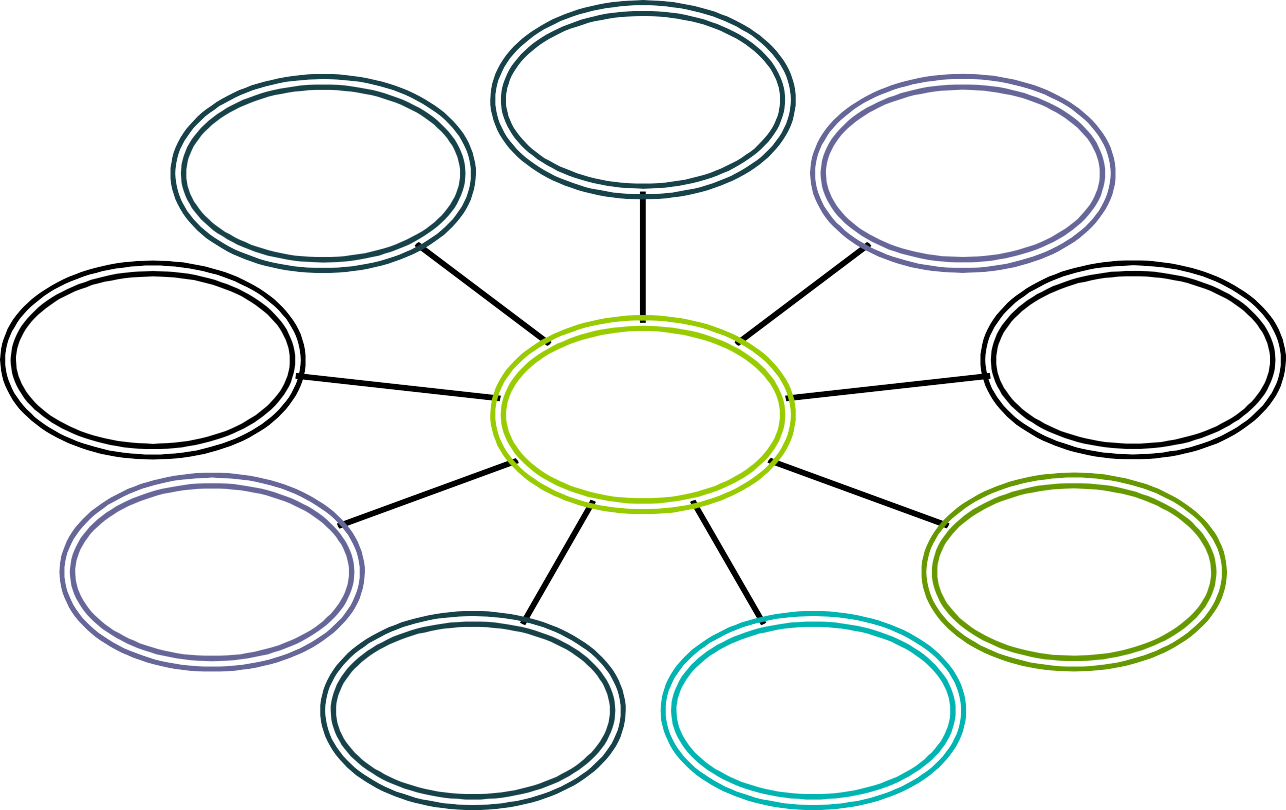 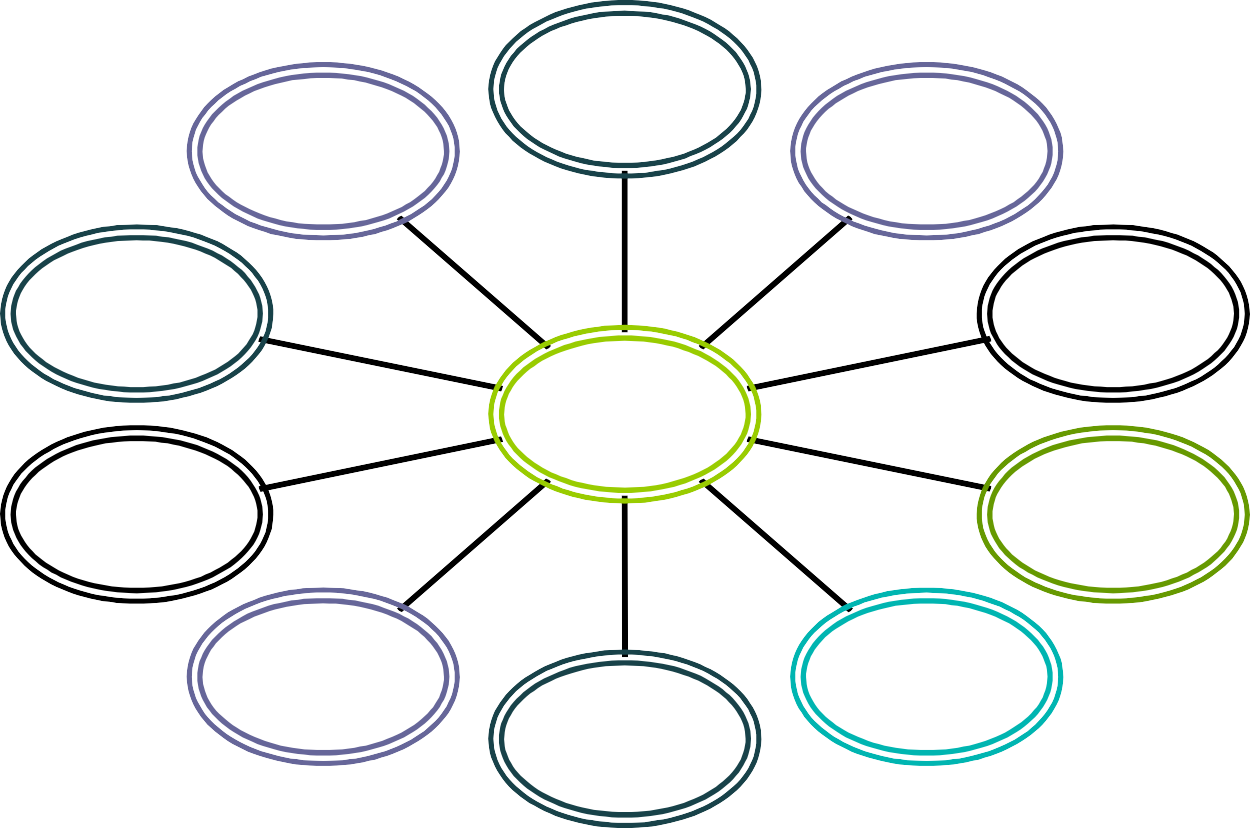 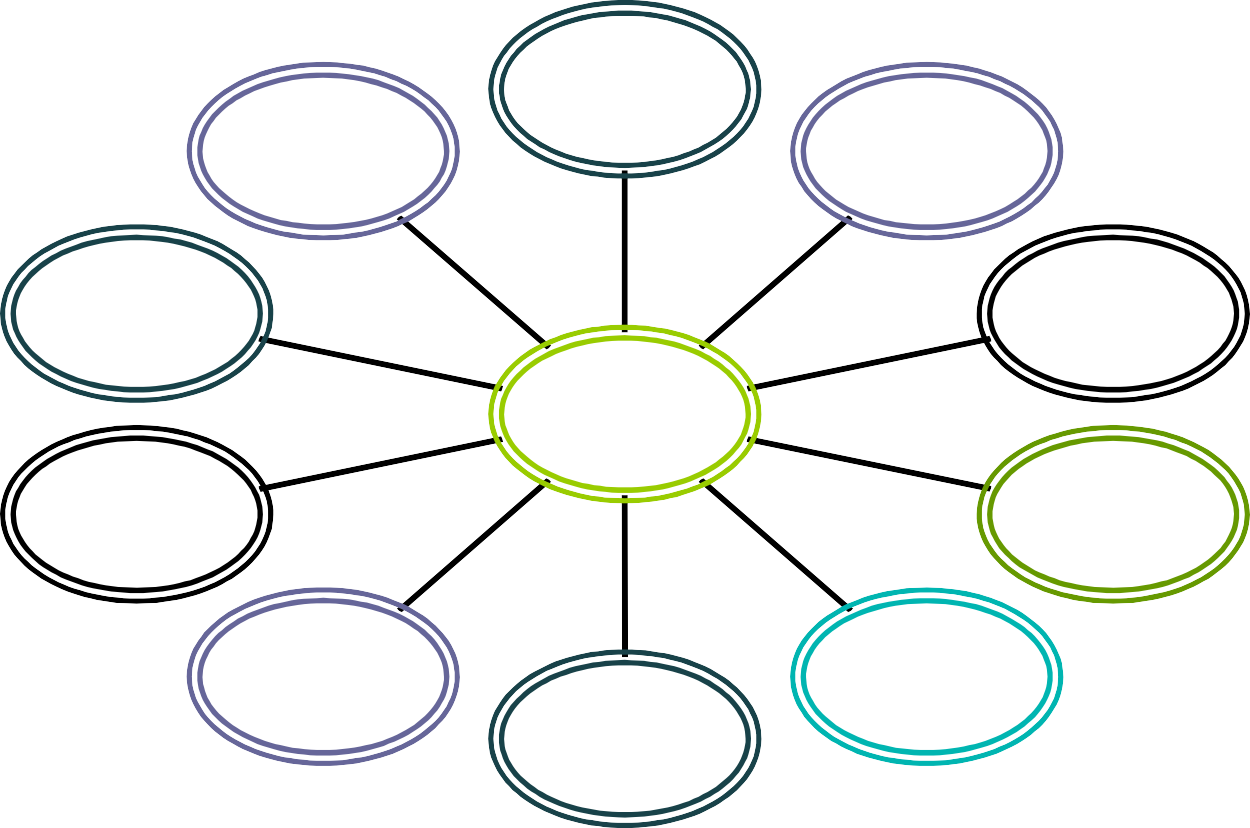 Први сабирак12366501455Други сабирак24201134320ЗбирУмањеник77657567665Умањилац34427432621РазликаПрви сабирак643301465Други сабирак01103Збир76157677Умањеник777667563Умањилац343232Разлика7415152Први сабирак144146714Други сабирак42753Први сабирак73757756Умањеник766567674Умањилац324362Разлика4232121Први сабирак14211467Први сабирак116233Збир47656567